ИНФОРМАЦИОННОЕ СООБЩЕНИЕУважаемый руководитель!	В рамках организации общероссийского голосования по поправкам к Конституции РФ 01.07.2020 на территории г.о.Пущино направляем Вам информацию о времени работы  и местах расположения участковых избирательных участков. Приглашаем Вас и ваших сотрудников  наИЗБИРАТЕЛЬНЫЕ УЧАСТКИ, ОБРАЗОВАННЫЕ НА ТЕРРИТОРИИ ГОРОДСКОГО ОКРУГА ПУЩИНО МОСКОВСКОЙ ОБЛАСТИ: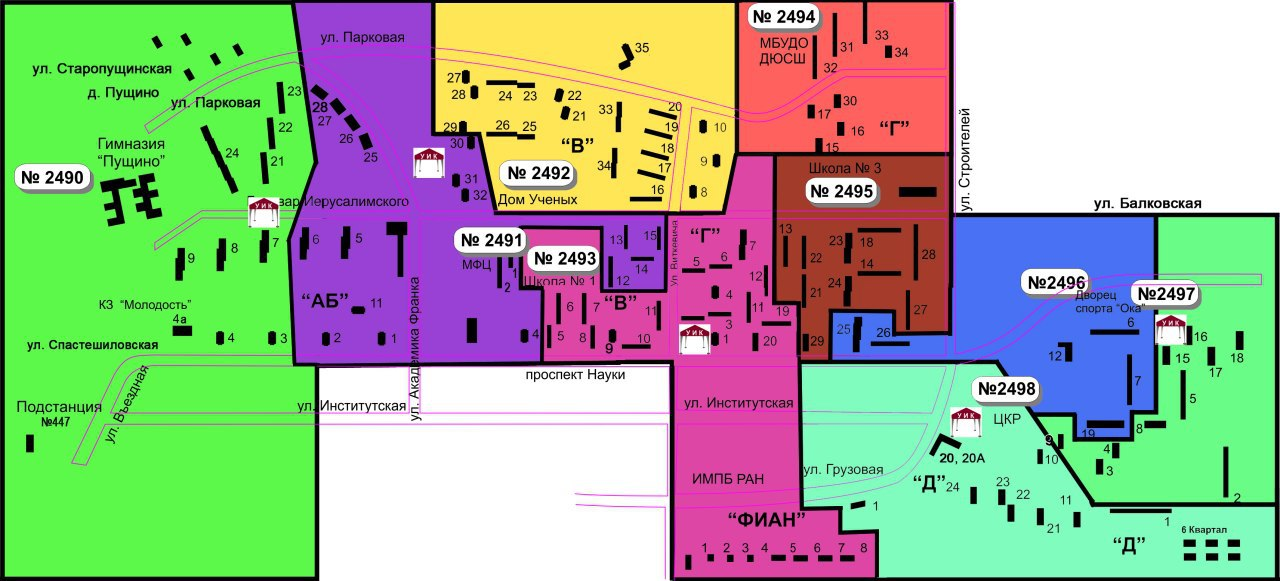 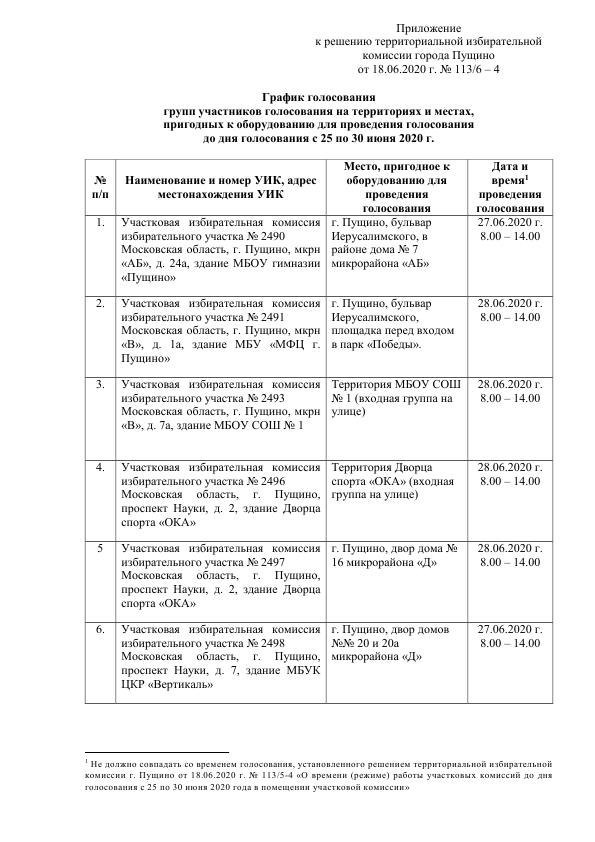 Номер избирательного участка Границы избирательного участкаАдрес место нахождения участковой избирательной комиссии и помещения для голосования, телефон№ 2490Дома микрорайона «АБ» №№ 3, 4, 7, 8, 9, 21, 22, 23, 24;Дома бывшей деревни Пущино; Дома улицы Старопущинская;Дома улицы Спастешиловская;Дома улицы Парковая;Подстанция №447Здание МБОУ «Гимназии «Пущино»» городского округа Пущино Московской области по адресу: 142290, Российская Федерация, Московская область, город Пущино, микрорайон «АБ», дом 24а, телефон 73-19-93№ 2491Дома микрорайона «АБ» №№ 1, 2, 5, 6, 11, 25, 26, 27, 28;Дома микрорайона «В» №№ 1, 2, 4, 12, 13, 14, 15, 30, 31, 32Здание МБУ «МФЦ г. Пущино» по адресу: 142290, Российская Федерация, Московская область, город Пущино, микрорайон «В», дом 1, телефон 33-15-02№ 2492Дома микрорайона «В» №№ 16, 17, 18, 19, 20, 21,22, 23, 24, 25, 26, 27, 28, 29, 33, 34, 35;Дома микрорайона «Г» №№ 8, 9, 10Здание Дома ученых ПНЦ РАН по адресу: 142290, Российская Федерация, Московская область, город Пущино, Бульвар Акад. Иерусалимского, дом 32Б, телефон 73-24-22№ 2493Дома микрорайона «В» №№ 5, 6, 7, 8, 9, 10, 11;Дома микрорайона «Г» №№ 1, 2, 3, 4, 5, 6, 7, 11, 12, 19, 20;Дома микрорайона ФИАНЗдание МБОУ средняя общеобразовательная школа № 1 городского округа Пущино Московской области по адресу: 142290, Российская Федерация, Московская область, город Пущино, микрорайон «В», дом 7А, телефон 73-19-34№ 2494Дома микрорайона «Г» №№ 15, 16, 17, 30, 31, 32, 33, 34Здание МБУ «СШ» г. о. Пущино МО по адресу: 142290, Российская Федерация, Московская область, г. Пущино, мкр. «Г», дом 31а, телефон 73-27-90№ 2495Дома микрорайона «Г» №№ 13, 14, 18, 21, 22, 23, 24, 27, 28, 29Здание МБОУ СОШ №3 г.о. Пущино по адресу: 142290, Российская Федерация, Московская область, г. Пущино, микрорайон «Г», дом 23А,  телефон 73-49-78.№ 2496Дома микрорайона «Д» №№ 6, 7, 12, 19; Дома микрорайона «Г» №№ 25, 26;Дома улицы БалковскаяЗдание МАУ «Дворец спорта «Ока» по адресу: 142290, Российская Федерация, Московская область, город город Пущино, Проспект Науки, дом 2, телефон 73-00-95№ 2497Дома микрорайона «Д» №№ 2, 3, 4, 5, 8, 9, 15, 16, 17, 18Здание МАУ «Дворец спорта «Ока» по адресу: 142290, Российская Федерация, Московская область, город Пущино, Проспект Науки, дом 2, телефон 33-12-71.№ 2498Дома микрорайона «Д» №№ 1, 10, 11, 20, 20а, 21, 22, 23, 24;Дома улицы 6 квартал;Дома улицы ГрузоваяСНТ «Биоприбор»здании МБУК ЦКР «Вертикаль» по адресу: 142290, Российская Федерация, Московская область, городской округ Пущино, город Пущино, проспект Науки, дом 7, телефон 73-19-28